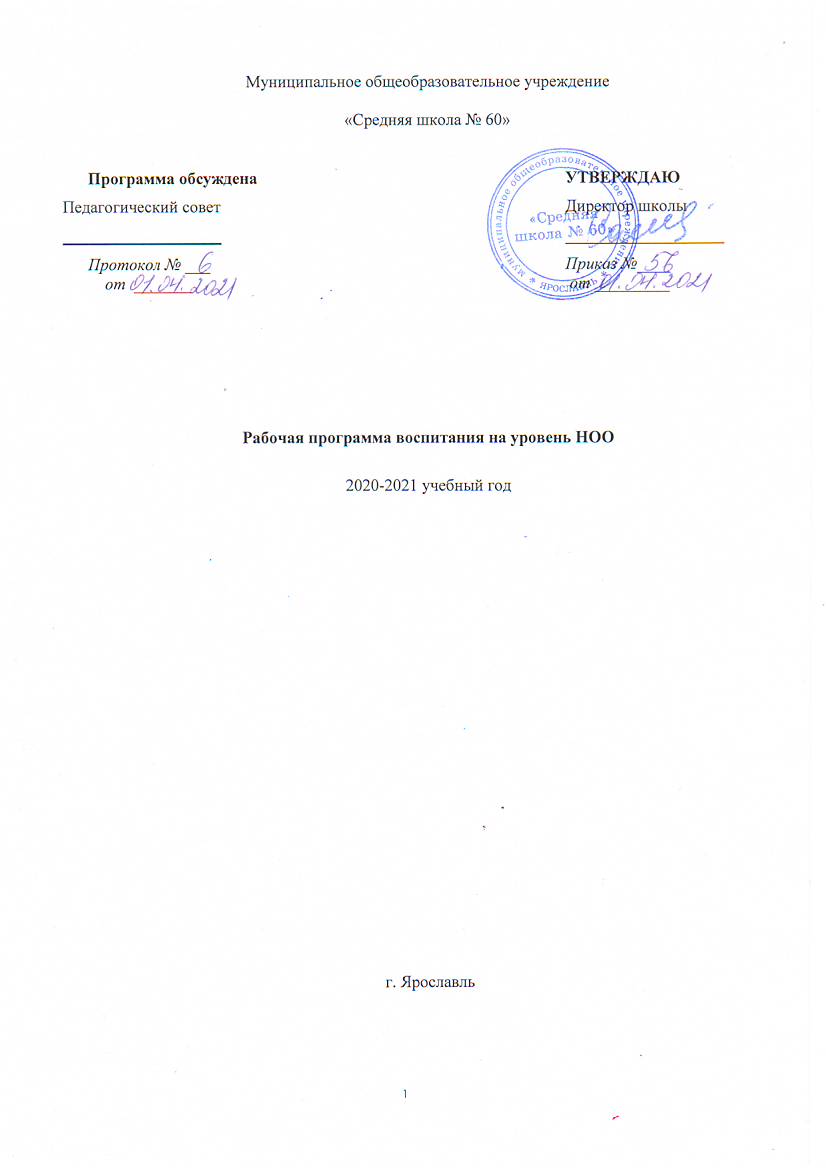 ПОЯСНИТЕЛЬНАЯ ЗАПИСКА               Воспитание человека, формирование в нем свойств духовно развитой личности, любви к своей стране, потребности творить и совершенствоваться есть важнейшее условие успешного развития России. Создать современную инновационную экономику, минуя человека, состояние и качество его внутренней жизни, невозможно. Темпы и характер развития общества непосредственным образом зависят от гражданской позиции человека, его мотивационно - волевой сферы, жизненных приоритетов, нравственных убеждений, моральных норм и духовных ценностей.               Программа воспитания обучающихся муниципального общеобразовательного учреждения «Средняя школа № 60» направлена на воспитание высоконравственного, творческого, компетентного гражданина России, принимающего судьбу своей страны как свою личную, осознающего ответственность за ее настоящее и будущее, укорененного в духовных и культурных традициях многонационального народа Российской Федерации, подготовленного к жизненному самоопределению. Программа воспитания построена на основе базовых национальных ценностей      российского общества, таких, как патриотизм, социальная солидарность, гражданственность, семья, здоровье, труд и творчество, наука, образование, традиционные религии России, искусство, природа, человечество.  В центре программы воспитания муниципального общеобразовательного учреждения «Средняя школа № 60» находится личностное развитие обучающихся в соответствии с ФГОС общего образования, формирование у них системных знаний о различных аспектах развития России и мира. Одним из результатов реализации программы школы станет приобщение обучающихся к российским традиционным духовным ценностям, правилам и нормам поведения в российском обществе. Программа призвана обеспечить достижение учащимися личностных результатов, указанных во ФГОС: формирование у обучающихся основ российской идентичности; готовность обучающихся к саморазвитию; мотивацию к познанию и обучению; ценностные установки и социально- значимые качества личности; активное участие в социально-значимой деятельности. Данная программа показывает, каким образом педагоги могут реализовать воспитательный потенциал их совместной с детьми деятельности, выстроить систему работы с детьми в школе.1. ОСОБЕННОСТИ ОРГАНИЗУЕМОГО В ШКОЛЕ ВОСПИТАТЕЛЬНОГО ПРОЦЕССАПроцесс воспитания в МОУ «Средняя школа № 60» основывается на следующих принципах взаимодействия педагогов и школьников:соблюдение законности и прав семьи и ребенка, соблюдения конфиденциальности информации о ребенке и семье, приоритета безопасности ребенка при нахождении в школе;ориентир на создание психологически комфортной среды для каждого ребенка и взрослого, без которой невозможно конструктивное взаимодействие школьников и педагогов;реализация процесса воспитания главным образом через создание в школе детско-взрослых общностей, которые объединяют детей и педагогов содержательными событиями, позитивными эмоциями и доверительными отношениями друг к другу;организация совместных дел школьников, педагогов и родителей как предмета совместной заботы и взрослых, и детей;системность, целесообразность воспитания как условия его эффективности.  Основными традициями воспитания в школе являются следующие:ориентирование педагогов школы на формирование ключевые общешкольные дела, через которые осуществляется интеграция воспитательных усилий педагогов;коллективная разработка, коллективное планирование, коллективное проведение и коллективный анализ результатов каждого совместного дела детей и взрослых; создание условий, при которых по мере взросления ребенка возрастает его роль в совместных коллективах в рамках   школьных классов, внеурочной деятельности, детских объединений школьников, установление в них доброжелательных взаимоотношений;направленность классных руководителей на реализацию по отношению к детям воспитательной, социально-гуманитарных, организаторской, координирующей, управленческой функций.Особое внимание в рабочей программе воспитания уделяется поликультурному воспитанию и языковому развитию детей как средству межнационального и социального общения и взаимопонимания.  Цель   поликультурного воспитания учащихся -  привитие гармоничных, естественно-позитивных, осмысленно-гуманных, без оглядки на этнос, отношений. Поликультурное воспитание фокусируется на нескольких педагогических принципах: воспитание человеческого достоинства и высоких нравственных качеств;воспитание для сосуществования различных социальных групп, религий, этносов;воспитание готовности к взаимному сотрудничеству.Поликультурное воспитание проходит «красной нитью» через все модули программы воспитания.2. ЦЕЛЬ И ЗАДАЧИ ВОСПИТАНИЯИсходя из этого воспитательного идеала, а также основываясь на базовых для нашего общества ценностях (таких как семья, труд, Отечество, природа, мир, знания, культура, здоровье, человек) формулируется общая цель воспитания в МОУ «Средняя школа № 60» – личностное развитие обучающихся, проявляющееся:в усвоении ими знаний основных норм, которые общество выработало на основе этих ценностей (то есть, в усвоении ими социально значимых знаний);в развитии их позитивных отношений к этим общественным ценностям(то есть в развитии их социально значимых отношений);в приобретении ими соответствующего этим ценностям опыта поведения, опыта применения сформированных знаний и отношений на практике (то есть в приобретении ими опыта осуществления социально значимых дел).Данная цель ориентирует педагогов не на обеспечение соответствия личности ребенка единому стандарту, а на обеспечение позитивной динамики развития его личности.Конкретизация общей цели воспитания применительно к возрастным особенностям школьников позволяет выделить в ней следующие целевые приоритеты, соответствующие трем уровням общего образования:В воспитании детей младшего школьного возраста (уровень начального общего образования) таким целевым приоритетом является создание благоприятных условий для усвоения школьниками социально значимых знанийзнаний основных норм и традиций того общества, в котором они живут.К наиболее важным из них относятся следующие:быть любящим, послушным и отзывчивым сыном (дочерью), братом (сестрой), внуком (внучкой); уважать старших и заботиться о младших членах семьи; выполнять посильную для ребёнка домашнюю работу, помогая старшим;быть трудолюбивым, следуя принципу «делу — время, потехе — час» как в учебных занятиях, так и в домашних делах, доводить начатое дело до конца;знать и любить свою Родину – свой родной дом, двор, улицу, город, село, свою страну;беречь и охранять природу (ухаживать за комнатными растениями в классе или дома, заботиться о своих домашних питомцах и, по возможности, о бездомных животных в своем дворе; подкармливать птиц в морозные зимы; не засорять бытовым мусором улицы, леса, водоёмы);проявлять миролюбие — не затевать конфликтов и стремиться решать спорные вопросы, не прибегая к силе;стремиться узнавать что-то новое, проявлять любознательность, ценить знания;быть вежливым и опрятным, скромным и приветливым;соблюдать правила личной гигиены, режим дня, вести здоровый образ жизни;уметь сопереживать, проявлять сострадание к попавшим в беду; стремиться устанавливать хорошие отношения с другими людьми; уметь прощать обиды, защищать слабых, по мере возможности помогать нуждающимся в этом людям; уважительно относиться к людям иной национальной или религиозной принадлежности, иного имущественного положения, людям с ограниченными возможностями здоровья;быть уверенным в себе, открытым и общительным, не стесняться быть в чём-то непохожим на других ребят; уметь ставить перед собой цели и проявлять инициативу, отстаивать своё мнение и действовать самостоятельно, без помощи старших.Знание младшим школьником данных социальных норм и традиций, понимание важности следования им имеет особое значение для ребенка этого возраста, поскольку облегчает его вхождение в широкий социальный мир, в открывающуюся ему систему общественных отношений.Работа педагогов, направленная на достижение поставленной цели, позволит ребенку формировать правильные ценности, получить необходимые социальные навыки, которые помогут ему лучше ориентироваться в сложном мире человеческих взаимоотношений, эффективнее налаживать коммуникацию с окружающими, увереннее себя чувствовать во взаимодействии с ними, продуктивнее сотрудничать с людьми разных возрастов и разного социального положения, смелее искать и находить выходы из трудных жизненных ситуаций, осмысленнее выбирать свой жизненный путь в сложных поисках счастья для себя и окружающих его людей.Достижению поставленной цели воспитания школьников будет способствовать решение следующих основных задач:использовать в воспитании детей возможности школьного урока, поддерживать использование на уроках интерактивных форм занятий с учащимися;реализовывать потенциал классного руководства в воспитании школьников, поддерживать активное участие классных коллективов в жизни  школы;вовлекать школьников в кружки, секции, клубы, студии и иные объединения, работающие по школьным программам внеурочной деятельности и дополнительного образования, реализовывать их воспитательные возможности, с их помощью развивать духовное развитие школьников, воспитание эстетического чувства и уважения к культурному наследию России;поддерживать ученическое самоуправление – как на уровне школы, так и на уровне классных коллективов; организовывать профориентационную работу со школьниками;организовать работу с семьями школьников, их родителями или законными представителями, направленную на совместное решение проблем личностного развития детей; реализовывать воспитательные возможности общешкольных ключевых дел, поддерживать традиции их коллективного планирования, организации, проведения и анализа в школьном коллективе;поддерживать деятельность функционирующих на базе школы детских объединений; продолжать организовывать для школьников экскурсии, экспедиции, походы и реализовывать их воспитательный потенциал;организовать работу школьных бумажных и электронных медиа, реализовывать их воспитательный потенциал; способствовать формированию у обучающихся эстетических чувств, созданию атмосферы психологического комфорта, способствовать позитивному восприятию ребенком школы;организовать профилактическую работу по предупреждению асоциального поведения и правонарушений обучающихся, формированию культуры здоровья и здорового образа жизни, формированию негативного отношения к социальным порокам: алкоголизму, курению, наркомании, злоупотребления ПАВ.Планомерная реализация поставленных задач позволит организовать в школе интересную и событийно насыщенную жизнь детей и педагогов. 3. ВИДЫ, ФОРМЫ И СОДЕРЖАНИЕ ДЕЯТЕЛЬНОСТИПрактическая реализация цели и задач воспитания осуществляется в рамках следующих направлений воспитательной работы школы. Каждое из них представлено в соответствующем модуле.3.1.Модуль «Школьный урок»Реализация школьными педагогами воспитательного потенциала урока предполагает следующее:установление доверительных отношений между учителем и его учениками, способствующих позитивному восприятию учащимися требований и просьб учителя, привлечению их внимания к обсуждаемой на уроке информации, активизации их познавательной деятельности;побуждение школьников соблюдать на уроке общепринятые нормы поведения, правила общения со старшими (учителями) и сверстниками (школьниками), принципы учебной дисциплины и самоорганизации;привлечение внимания школьников к ценностному аспекту изучаемых на уроках явлений, организация их работы с получаемой на уроке социальнозначимой информацией – инициирование ее обсуждения, высказывания учащимися своего мнения по ее поводу, выработки своего к ней отношения;использование воспитательных возможностей содержания учебного предмета через демонстрацию детям примеров ответственного, гражданского поведения, проявления человеколюбия и добросердечности, через подбор соответствующих текстов для чтения, задач для решения, проблемных ситуаций для обсуждения в классе;применение на уроке интерактивных форм работы учащихся: интеллектуальных игр, стимулирующих познавательную мотивацию школьников; дающих учащимся возможность приобрести опыт ведения конструктивного диалога; групповой работы или работы в парах, которые учат школьников командной работе и взаимодействию с другими детьми;включение в урок игровых процедур, которые помогают поддержать мотивацию детей к получению знаний, налаживанию позитивных межличностных отношений в классе, помогают установлению доброжелательной атмосферы во время урока;организация шефства мотивированных и эрудированных учащихся над их неуспевающими одноклассниками, дающего школьникам социально значимый опыт сотрудничества и взаимной помощи;инициирование и поддержка исследовательской деятельности школьников в рамках реализации ими индивидуальных и групповых исследовательских проектов, что даст школьникам возможность приобрести навык самостоятельного решения теоретической проблемы, навык генерирования и оформления собственных идей, навык уважительного отношения к чужим идеям, оформленным в работах других исследователей, навык публичного выступления перед аудиторией, аргументирования и отстаивания своей точки зрения.3.2. Модуль «Классное руководство»Осуществляя работу с классом, педагог (классный руководитель) организует работу с коллективом класса; индивидуальную работу с учащимися вверенного ему класса; работу с учителями, преподающими в данном классе; работу с родителями учащихся или их законными представителями; работу с социальными партнерами.Работа с классным коллективом:инициирование и поддержка участия класса в общешкольных ключевых делах, оказание необходимой помощи детям в их подготовке, проведении и анализе;организация интересных и полезных для личностного развития ребенка совместных дел с учащимися вверенного ему класса (познавательной, трудовой, спортивно-оздоровительной,	духовно-нравственной,	творческой, профориентационной направленности), позволяющих с одной стороны, – вовлечь в них детей с самыми разными потребностями и тем самым дать им возможность самореализоваться в них, а с другой, – установить и упрочить доверительные отношения с учащимися класса, стать для них значимым взрослым, задающим образцы поведения в обществе.проведение классных часов как часов плодотворного и доверительного общения педагога и школьников, основанных на принципах уважительного отношения к личности ребенка, поддержки активной позиции каждого ребенка в беседе, предоставления школьникам возможности обсуждения и принятия решений по обсуждаемой проблеме, создания благоприятной среды для общения.сплочение коллектива класса через: игры и тренинги на сплочение и командообразование; однодневные походы и экскурсии, организуемые классными руководителями и родителями; празднования в классе дней рождения детей, включающие в себя подготовленные ученическими микрогруппами поздравления, сюрпризы, творческие подарки и розыгрыши; внутриклассные«огоньки» и вечера, дающие каждому школьнику возможность рефлексии собственного участия в жизни класса.выработка совместно со школьниками законов класса, помогающих детям освоить нормы и правила общения, которым они должны следовать в школе.Индивидуальная работа с учащимися:изучение особенностей личностного развития учащихся класса через наблюдение за поведением школьников в их повседневной жизни, в специально создаваемых педагогических ситуациях, в играх, погружающих ребенка в мир человеческих отношений, в организуемых педагогом беседах по тем или иным нравственным проблемам; результаты наблюдения сверяются с результатами бесед классного руководителя с родителями школьников, с преподающими в его классе учителями.поддержка ребенка в решении важных для него жизненных проблем (налаживание взаимоотношений с одноклассниками или учителями, выбор профессии, вуза и дальнейшего трудоустройства, успеваемость и т.п.), когда каждая проблема трансформируется классным руководителем в задачу для школьника, которую они совместно стараются решить.индивидуальная работа со школьниками класса, направленная на заполнение ими личных портфолио, в которых дети не просто фиксируют свои учебные, творческие, спортивные, личностные достижения, но и в ходе индивидуальных неформальных бесед с классным руководителем в начале каждого года планируют их, а в конце года – вместе анализируют свои успехи и неудачи.коррекция поведения ребенка через частные беседы с ним, его родителями или законными представителями, с другими учащимися класса; через предложение взять на себя ответственность за то или иное поручение в классе.Работа с учителями, преподающими в классе:регулярные консультации классного руководителя с учителями- предметниками, направленные на формирование единства мнений и требований педагогов по ключевым вопросам воспитания, на предупреждение и разрешение конфликтов между учителями и учащимися;проведение мини-педсоветов, направленных на решение конкретных проблем класса и интеграцию воспитательных влияний на школьников;привлечение учителей к участию во внутриклассных делах, дающих педагогам возможность лучше узнавать и понимать своих учеников, увидев их в иной, отличной от учебной, обстановке;привлечение учителей к участию в родительских собраниях класса для объединения усилий в деле обучения и воспитания детей.Работа с родителями учащихся или их законными представителями:регулярное информирование родителей о школьных успехах и проблемах их детей, о жизни класса в целом;помощь родителям школьников или их законным представителям в регулировании отношений между ними, администрацией школы и учителями- предметниками;организация родительских собраний, происходящих в режиме обсуждения наиболее острых проблем обучения и воспитания школьников;создание и организация работы родительских комитетов классов, участвующих в управлении образовательной организацией и решении вопросов воспитания и обучения их детей;привлечение членов семей школьников к организации и проведению дел класса;организация на базе класса семейных праздников, конкурсов, соревнований, направленных на сплочение семьи и школы.Модуль 3.3. «Курсы внеурочной деятельности»Воспитание на занятиях школьных курсов внеурочной деятельности осуществляется преимущественно через:вовлечение школьников в интересную и полезную для них деятельность, которая предоставит им возможность самореализоваться в ней, приобрести социально значимые знания, развить в себе важные для своего личностного развития социально значимые отношения, получить опыт участия в социально значимых делах;формирование в кружках, секциях, клубах, студиях и т.п. детско-взрослых общностей, которые могли бы объединять детей и педагогов общими позитивными эмоциями и доверительными отношениями друг к другу;создание в детских объединениях традиций, задающих их членам определенные социально значимые формы поведения;поддержку в детских объединениях школьников с ярко выраженной лидерской позицией и установкой на сохранение и поддержание накопленных социально значимых традиций;поощрение педагогами детских инициатив и детского самоуправления.Реализация воспитательного потенциала курсов внеурочной деятельности происходит в рамках следующих выбранных школьниками ее видов: 3.4.Модуль «Самоуправление»Поддержка детского самоуправления в школе помогает педагогам воспитывать в детях инициативность, самостоятельность, ответственность, трудолюбие, чувство собственного достоинства, а школьникам – предоставляет широкие возможности для самовыражения и самореализации. Это то, что готовит их к взрослой жизни.Детское самоуправление в школе осуществляется следующим образомНа уровне школы:через деятельность выборного Большого Совета обучающихся (БСО) школьного ученического Совета, создаваемого для учета мнения школьников по вопросам принятия административных решений, затрагивающих их права и законные интересы;через работу постоянно действующего школьного актива, инициирующего и организующего проведение личностно значимых для школьников событий (соревнований, конкурсов, фестивалей, флешмобов и т.п.);На уровне классов:через деятельность выборных по инициативе и предложениям учащихся класса лидеров, представляющих интересы класса в общешкольных делах и призванных координировать его работу с работой школьного ученического совета и классных руководителей;через деятельность выборных органов самоуправления, отвечающих за различные направления работы класса;На индивидуальном уровне:через вовлечение школьников в планирование, организацию, проведение и анализ общешкольных и внутриклассных дел;через реализацию школьниками, взявшими на себя соответствующую роль, функций по контролю за порядком и чистотой в классе, уходом за классной комнатой, комнатными растениями и т.п.3.5.Модуль «Профориентация»Совместная деятельность   педагогов   и   школьников   по   направлению«профориентация» включает в себя профессиональное просвещение школьников; диагностику и консультирование по проблемам профориентации, организацию профессиональных проб школьников. Задача совместной деятельности педагога и ребенка – подготовить школьника к осознанному выбору своей будущей профессиональной деятельности. Создавая профориентационно значимые проблемные ситуации, формирующие готовность школьника к выбору, педагог актуализирует его профессиональное самоопределение, позитивный взгляд на труд в постиндустриальном мире, охватывающий не только профессиональную, но и внепрофессиональную составляющие такой деятельности. Эта работа осуществляется через:циклы профориентационных часов общения, направленных на подготовку школьника к осознанному планированию и реализации своего профессионального будущего;профориентационные игры: симуляции, деловые игры, квесты, решение кейсов, расширяющие знания школьников о типах профессий, о способах выбора профессий, о достоинствах и недостатках той или иной интересной школьникам профессиональной деятельности;экскурсии на предприятия города, дающие школьникам начальные представления о существующих профессиях и условиях работы людей, представляющих эти профессии;посещение профориентационных выставок, ярмарок профессий, тематических профориентационных парков, профориентационных лагерей, дней открытых дверей в средних специальных учебных заведениях и вузах;совместное с педагогами изучение интернет ресурсов, посвященных выбору профессий, прохождение профориентационного онлайн-тестирования, прохождение онлайн курсов по интересующим профессиям и направлениям образования;участие в работе всероссийских профориентационных проектов, созданных в сети интернет: просмотр лекций, решение учебно-тренировочных задач, участие в мастер классах, посещение открытых уроков («Билет в будущее»);освоение школьниками основ профессии в рамках различных курсов по выбору, включенных в основную образовательную программу школы, или в рамках курсов дополнительного образования.3.6.Модуль «Работа с родителями»Работа с родителями или законными представителями школьников осуществляется для более эффективного достижения цели воспитания, которое обеспечивается согласованием позиций семьи и школы в данном вопросе. Работа с родителями или законными представителями школьников осуществляется в рамках следующих видов и форм деятельности:На групповом уровне:Общешкольный родительский совет и Совет школы, участвующие в управлении образовательной организацией и решении вопросов воспитания и социализации их детей;родительские дни, во время которых родители могут посещать школьные уроки и внеурочные занятия для получения представления о ходе учебно-воспитательного процесса в школе;общешкольные родительские собрания, происходящие в режиме обсуждения наиболее острых проблем обучения и воспитания школьников;На индивидуальном уровне:работа специалистов по запросу родителей для решения острых конфликтных ситуаций;участие родителей в педагогических консилиумах, собираемых в случае возникновения острых проблем, связанных с обучением и воспитанием конкретного ребенка;помощь со стороны родителей в подготовке и проведении общешкольных и внутриклассных мероприятий воспитательной направленности;индивидуальное консультирование c целью координации воспитательных усилий педагогов и родителей.3.7.Модуль «Ключевые общешкольные дела»Ключевые дела – это главные традиционные общешкольные дела, в которых принимает участие большая часть школьников и которые обязательно планируются, готовятся, проводятся и анализируются совместно педагогами и детьми. Это комплекс коллективных творческих дел, интересных и значимых для школьников, объединяющих их вместе с педагогами в единый коллектив.Для этого в средней школе № 60 используются следующие формы работыНа внешкольном уровне:социальные проекты – ежегодные совместно разрабатываемые и реализуемые школьниками и педагогами комплексы дел (благотворительной, экологической, патриотической, трудовой направленности), ориентированные на   преобразование окружающего школу социума:- выступление обучающихся школы с литературно-музыкальной композицией на митинге 9 Мая для жителей микрорайона фабрики «Красный Перевал» (ежегодно, более 40 лет);-патриотическая акция «Бессмертный полк» (непосредственном участие обучающихся, их родителей, учителей школы в шествии жителей микрорайона с портретами погибших воинов - красноперевальцев    (ежегодно, с 2016 года);- юбилейные праздники – встречи выпускников всех лет обучения и учителей школы (каждые 5 лет, с 1984 года);- благотворительные концерты и подарки для проживающих в Норском геронто - психиатрическом центре (ежегодно, 2-3 раза в год);- совместные с детьми, их родителями, ветеранами фабрики «Красный Перевал» субботники в парках микрорайона;- проводимые для жителей поселка и организуемые совместно с МУСОПиМ «Красный Перевал-1» и семьями учащихся спортивные состязания, праздники, представления, которые открывают возможности для творческой самореализации школьников и включают их в деятельную заботу об окружающих;- Дни открытых дверей в школьном историко-краеведческом музее «Родник» (для воспитанников детских садов, выпускников школы, родителей обучающихся, жителей микрорайона);На школьном уровне: В традициях школы – проведение ключевого общешкольного дела учебного года, общешкольного праздника, связанного со значимыми для детей и педагогов знаменательными датами, в которых участвуют все классы школы - например: «Доброта рождает доброту», «Профессия каждая – самая важная», «Мы счастливы, потому что мы вместе», «Мы – дети твои, дорогая Земля», «Дети войны», «Вечер добрых друзей», «Чтобы помнили!», «Экология вокруг нас», «Фестиваль увлечений».           Ключевое общешкольное дело 2020-2021 учебного года – «Солнечный круг»,     праздник ко Дню Солнца .                Традиционными делами школьного уровня являются: -День Знаний 1 сентября (торжественная линейка, поздравление первоклассников и будущих выпускников, уроки Мира); -День Учителя (поздравление учителей, концертная программа, подготовленная обучающимися);День Дублера в День Учителя (старшеклассники организуют учебный процесс, проводят уроки, общешкольную линейку, следят за порядком в школе);- экскурсии, конкурсы, проекты в школьном историко-краеведческом музее «Родник»; -Осенние праздники, Новогодние праздники, День матери, 8 Марта, День Защитника Отечества, День Победы, выпускные вечера, «Последний звонок» и др.;-предметные недели (литературы, русского и английского языков; математики, физики, биологии и химии; истории, обществознания и географии; начальных классов);-День науки (подготовка проектов, исследовательских работ и их защита; нестандартные уроки, мероприятия занимательной науки, интеллектуальные конкурсы);-торжественные ритуалы посвящения, связанные с переходом учащихся на следующую ступень образования, символизирующие приобретение ими         новых социальных статусов в школе и развивающие школьную          идентичность   детей:День знаний; «Посвящение в первоклассники»;«Посвящение в пятиклассники»;«Посвящение в кадеты»; «Последний звонок»;«Выпускные вечера»-церемонии награждения (по итогам учебных четвертей и года) школьников и педагогов за активное участие в жизни школы, защиту чести школы в конкурсах, соревнованиях, олимпиадах, значительный вклад в развитие школы:-еженедельные	общешкольные	линейки	с	вручением	грамот	и  благодарностей;-награждение на праздниках «Последний звонок» и «Выпускной вечер» по итогам учебного года Похвальными листами и грамотами обучающихся, благодарственными письмами родителей. На уровне классов:выбор и делегирование представителей классов в общешкольные советы дел, ответственных за подготовку общешкольных ключевых дел;участие школьных классов в реализации общешкольных ключевых дел;проведение в рамках класса итогового анализа детьми общешкольных ключевых дел, участие представителей классов в итоговом анализе проведенных дел на уровне общешкольных советов дела.На индивидуальном уровне:вовлечение по возможности каждого ребенка в ключевые дела школы в одной из возможных для них ролей: сценаристов, постановщиков, исполнителей, ведущих, декораторов, музыкальных редакторов, корреспондентов, ответственных за костюмы и оборудование, ответственных за приглашение и встречу гостей и т.п.);индивидуальная помощь ребенку (при необходимости) в освоении навыков подготовки, проведения и анализа ключевых дел;наблюдение за поведением ребенка в ситуациях подготовки, проведения и анализа ключевых дел, за его отношениями со сверстниками, старшими и младшими школьниками, с педагогами и другими взрослыми;при необходимости коррекция поведения ребенка через частные беседы с ним, через включение его в совместную работу с другими детьми, которые могли бы стать хорошим примером для ребенка, через предложение взять в следующем ключевом деле на себя роль ответственного за тот или иной фрагмент общей работы.3.8. Модуль «Детские школьные объединения»Действующее на базе школы детское школьное объединение – это добровольное, самоуправляемое формирование, созданное по инициативе детей и взрослых, объединившихся на основе общности интересов для реализации общих целей. Воспитание в детском объединении осуществляется через:организацию общественно полезных дел, дающих детям возможность получить важный для их личностного развития опыт деятельности, направленной на помощь другим людям, своей школе, обществу в целом; развить в себе такие качества как забота, уважение, умение сопереживать, умение общаться, слушать и слышать других (в рамках сотрудничества с ветеранской организацией, помощи пожилым людям, в работе на прилегающей к школе территории и другие;клубные встречи – формальные и неформальные встречи членов детского общественного объединения для обсуждения вопросов управления объединением, планирования дел в школе, празднования знаменательных для членов объединения событий;поддержку и развитие в детском объединении его традиций и ритуалов, формирующих у ребенка чувство общности с другими его членами, чувство причастности   к   тому, что   происходит   в   объединении   (Кадетский отряд, Совет музея, экологический центр, РДШ);участие членов детского объединения в волонтерских акциях, деятельности на благо конкретных людей и социального окружения в целом.Модуль 3.9. «Экскурсии, походы»Экскурсии, походы помогают школьнику расширить свой кругозор, получить новые знания об окружающей его социальной, культурной, природной среде, научиться уважительно и бережно относиться к ней, приобрести важный опыт социально одобряемого поведения в различных внешкольных ситуациях.На экскурсиях, в походах создаются благоприятные условия для воспитания у подростков самостоятельности и ответственности, формирования у них навыков обслуживающего труда, преодоления их инфантильных и эгоистических наклонностей, обучения рациональному использованию своего времени, сил, имущества. Эти воспитательные возможности реализуются в рамках следующих видов и форм деятельности:экскурсии или походы выходного дня, организуемые в классах их классными руководителями и родителями школьников: в музей, в картинную галерею, в технопарк, на предприятие, на природу;участие команды школы в туристической эстафете района и города3.10.Модуль «Школьные медиа»Цель школьных – развитие коммуникативной культуры школьников, формирование навыков общения и сотрудничества, поддержка творческой самореализации учащихся. Воспитательный потенциал школьных медиа реализуется в рамках следующих видов и форм деятельности :разновозрастный редакционный совет учащихся и консультирующих их взрослых, целью которого является освещение наиболее интересных моментов жизни школы, популяризация общешкольных ключевых дел, кружков, секций, деятельности органов ученического самоуправления (школьная газета «ПРО нас», «Росток», «Восьмицветик»);школьный медиацентр – созданная из заинтересованных добровольцев группа информационно-технической поддержки школьных мероприятий, осуществляющая видеосъемку и мультимедийное сопровождение школьных праздников, фестивалей, конкурсов, спектаклей, капустников, вечеров, дискотек;школьная интернет-группа - разновозрастное сообщество школьников и педагогов, поддерживающее интернет-сайт школы и соответствующую группу в социальных сетях с целью освещения деятельности образовательной организации в информационном пространстве, привлечения внимания общественности к школе, информационного продвижения ценностей школы и организации виртуальной диалоговой площадки, на которой детьми, учителями и родителями могли бы открыто обсуждаться значимые для школы вопросы;3.11.Модуль «Организация предметно-эстетической среды»Окружающая ребенка предметно-эстетическая среда школы, при условии ее грамотной организации, обогащает внутренний мир ученика, способствует формированию у него чувства вкуса и стиля, создает атмосферу психологического комфорта, поднимает настроение, предупреждает стрессовые ситуации, способствует позитивному восприятию ребенком школы. Воспитывающее влияние на ребенка осуществляется через такие формы работы с предметно-эстетической средой школы как:размещение на стенах школы регулярно сменяемых экспозиций: творческих работ школьников, позволяющих им реализовать свой творческий потенциал, а также знакомящих их с работами друг друга; картин определенного художественного стиля, знакомящего школьников с разнообразием эстетического осмысления мира; фотоотчетов об интересных событиях, происходящих в школе (проведенных ключевых делах, интересных экскурсиях, походах, встречах с интересными людьми и т.п.);благоустройство классных кабинетов, осуществляемое классными руководителями вместе со школьниками своих классов, позволяющее учащимся проявить свои фантазию и творческие способности, создающее повод длядлительного общения классного руководителя со своими детьми;событийный дизайн – оформление пространства проведения конкретных школьных событий (праздников, церемоний, торжественных линеек, творческих вечеров, выставок, собраний, конференций и т.п.);акцентирование внимания школьников посредством элементов предметно-эстетической среды (стенды, плакаты, инсталляции) на важных для воспитания ценностях школы, ее традициях, правилах.Модуль 3.12. «Профилактика»Совместная деятельность педагогов, школьников, родителей по направлению«Профилактика» включает в себя развитие творческих способностей и коммуникативных навыков детей, формирование здорового образа жизни, воспитание культуры поведения. Создание условий для формирования желаний учащихся приносить пользу обществу, уважение к правам и свободам человека, позитивного отношения к жизни, стрессоустойчивости, воспитанию законопослушного поведения реализуется через следующие направления:Программа по профилактике и безнадзорности и правонарушений несовершеннолетних и пропаганде здорового образа жизни, направленная на профилактику потребления несовершеннолетними наркотических, токсических и других психоактивных веществ (ПАВ), алкогольной продукции, табакокурения;обеспечение психологической безопасности для благополучного и безопасного	детства,	формирование	жизнестойкости несовершеннолетних. Общей причиной подросткового суицидаявляется социально-психологическая дезадаптация, возникающая под влиянием острых психотравмирующих ситуаций;приоритетным направлением деятельности по защите детей от жестокого обращения является первичная профилактика – предупреждение возникновения факторов риска на ранней стадии, обеспечение условий для эффективного выполнения функций семьей (репродуктивной, педагогической, функции социализации и т.д.);межведомственные профилактические акции, направленные на профилактику безнадзорности и правонарушений несовершеннолетних, организацию отдыха и занятости в летний период детей и подростков, состоящих в социально-опасном положении, с которыми проводится индивидуальная профилактическая работа; привлечение школьников к проблеме межэтнических отношений, через организацию классных часов, круглых столов, мастер-классов;мониторинг ежедневной занятости учащихся, состоящих на всех видах профилактического учета;работа и заседания Совета по профилактике;коллективные и индивидуальные профилактические беседы с учащимися инспекторами ПДН и КДН, медицинскими работниками;спортивно-массовые мероприятия, направленные на пропаганду занятий спортом и здорового образа жизни;4. ОСНОВНЫЕ НАПРАВЛЕНИЯ  САМОАНАЛИЗА ВОСПИТАТЕЛЬНОЙ РАБОТЫСамоанализ организуемой в школе воспитательной работы осуществляется по выбранным самой школой направлениям и проводится с целью выявления основных проблем школьного воспитания и последующего их решения.Самоанализ осуществляется ежегодно силами самой школы.Основными принципами, на основе которых осуществляется самоанализ воспитательной работы в школе, являются:принцип гуманистической направленности осуществляемого анализа, ориентирующий экспертов на уважительное отношение как к воспитанникам, так и к педагогам, реализующим воспитательный процесс;принцип приоритета анализа сущностных сторон воспитания, ориентирующий экспертов на изучение не количественных его показателей, а качественных – таких как содержание и разнообразие деятельности, характер общения и отношений между школьниками и педагогами;принцип развивающего характера осуществляемого анализа, ориентирующий экспертов на использование его результатов для совершенствования воспитательной деятельности педагогов: грамотной постановки ими цели и задач воспитания, умелого планирования своей воспитательной работы, адекватного подбора видов, форм и содержания их совместной с детьми деятельности;принцип разделенной ответственности за результаты личностного развития школьников, ориентирующий экспертов на понимание того, что личностное развитие школьников – это результат как социального воспитания (в котором школа участвует наряду с другими социальными институтами), так и стихийной социализации и саморазвития детей.Основными направлениями анализа организуемого в школе воспитательного процесса:Результаты воспитания и саморазвития школьников.Критерием, на основе которого осуществляется данный анализ, является динамика личностного развития школьников каждого класса.Осуществляется анализ классными руководителями совместно с заместителем директора по воспитательной работе с последующим обсуждением его результатов на заседании методического объединения классных руководителей или педагогическом совете школы.Способом получения информации о результатах воспитания, социализации и саморазвития школьников является педагогическое наблюдение, диагностика.Внимание педагогов сосредотачивается на следующих вопросах: какие прежде существовавшие проблемы личностного развития школьников удалось решить за минувший учебный год; какие проблемы решить не удалось и почему; какие новые проблемы появились, над чем далее предстоит работать педагогическому коллективу.Состояние организуемой в школе совместной деятельности детей и взрослых.Критерием, на основе которого осуществляется данный анализ, является наличие в школе интересной, событийно насыщенной и личностно развивающей совместной деятельности детей и взрослых.Осуществляется анализ заместителем директора по воспитательной работе, классными руководителями, Советом старшеклассников и родителями, хорошо знакомыми с деятельностью школы.Способами получения информации о состоянии организуемой в школе совместной деятельности детей и взрослых могут быть беседы со школьниками и их родителями, педагогами, лидерами ученического самоуправления, при необходимости – их анкетирование. Полученные результаты обсуждаются на заседании методического объединения классных руководителей или педагогическом совете школы.Внимание при этом сосредотачивается на вопросах, связанных скачеством проводимых общешкольных ключевых дел;качеством совместной деятельности классных руководителей и их классов;качеством организуемой в школе внеурочной деятельности;качеством реализации личностно развивающего потенциала школьных уроков;качеством существующего в школе ученического самоуправления;качеством функционирующих на базе школы детских общественных объединений;качеством проводимых в школе экскурсий, походов;качеством профориентационной работы школы;качеством работы школьных медиа;качеством организации предметно-эстетической среды школы;качеством взаимодействия школы и семей школьников.Итогом самоанализа организуемой в школе воспитательной работы является перечень выявленных проблем, над которыми предстоит работать педагогическому коллективу, и проект направленных на это управленческих решений.5. ПЛАН ВОСПИТАТЕЛЬНОЙ РАБОТЫ ШКОЛЫ НА 2020-2021 УЧЕБНЫЙ ГОД1-4 КЛАССЫ5. ПЛАН ВОСПИТАТЕЛЬНОЙ РАБОТЫ ШКОЛЫ НА 2020-2021 УЧЕБНЫЙ ГОД1-4 КЛАССЫ5. ПЛАН ВОСПИТАТЕЛЬНОЙ РАБОТЫ ШКОЛЫ НА 2020-2021 УЧЕБНЫЙ ГОД1-4 КЛАССЫ5. ПЛАН ВОСПИТАТЕЛЬНОЙ РАБОТЫ ШКОЛЫ НА 2020-2021 УЧЕБНЫЙ ГОД1-4 КЛАССЫ5. ПЛАН ВОСПИТАТЕЛЬНОЙ РАБОТЫ ШКОЛЫ НА 2020-2021 УЧЕБНЫЙ ГОД1-4 КЛАССЫ5. ПЛАН ВОСПИТАТЕЛЬНОЙ РАБОТЫ ШКОЛЫ НА 2020-2021 УЧЕБНЫЙ ГОД1-4 КЛАССЫ5. ПЛАН ВОСПИТАТЕЛЬНОЙ РАБОТЫ ШКОЛЫ НА 2020-2021 УЧЕБНЫЙ ГОД1-4 КЛАССЫ5. ПЛАН ВОСПИТАТЕЛЬНОЙ РАБОТЫ ШКОЛЫ НА 2020-2021 УЧЕБНЫЙ ГОД1-4 КЛАССЫКлючевые общешкольные делаКлючевые общешкольные делаКлючевые общешкольные делаКлючевые общешкольные делаКлючевые общешкольные делаКлючевые общешкольные делаКлючевые общешкольные делаКлючевые общешкольные делаДелаКлассыКлассыОриентировочное времяпроведенияОриентировочное времяпроведенияОтветственныеОтветственныеОтветственныеТоржественная линейка«Здравствуй, школа!»1-41-41.09.20201.09.2020Заместитель директора поУВРЗаместитель директора поУВРЗаместитель директора поУВРМероприятия «Школы безопасности» (по профилактике ДДТТ, пожарной безопасности, экстремизма, терроризма, разработка схемы-маршрута«Дом-школа-дом», учебно- тренировочная эвакуация учащихся из здания)1-41-4сентябрьсентябрьЗаместитель директора по ВР, заместитель директора по безопасностиклассные руководители,  преподаватель ОБЖЗаместитель директора по ВР, заместитель директора по безопасностиклассные руководители,  преподаватель ОБЖЗаместитель директора по ВР, заместитель директора по безопасностиклассные руководители,  преподаватель ОБЖДень солидарности в борьбе с терроризмомАкция «Мы помним Беслан!»1-41-43.09.20203.09.2020Заместитель директора по    УВР, педагог-организаторЗаместитель директора по    УВР, педагог-организаторЗаместитель директора по    УВР, педагог-организаторЦикл классных часов «Школа с поликультурной средой»1-41-4сентябрьсентябрьКлассные руководителиКлассные руководителиКлассные руководителиВеселые старты11сентябрьсентябрьУчитель физкультурыУчитель физкультурыУчитель физкультурыОткрытие школьной спартакиады.Осенний День Здоровья1-41-4           сентябрь           сентябрьУчитель физкультурыУчитель физкультурыУчитель физкультурыОткрытие дней добрых дел в Ярославле (Концерт и День варенья в Норском ГПЦ)1-41-4            октябрь            октябрьКлассные руководителиКлассные руководителиКлассные руководителиМероприятия месячника правового воспитания и профилактики правонарушений. Единый день профилактики правонарушений и деструктивного поведения (правовые, профилактические игры, беседы ит.п.)1-41-4             октябрь             октябрьЗаместитель директора по УВР, классные руководители, члены Совета по профилактике, педагог-психологЗаместитель директора по УВР, классные руководители, члены Совета по профилактике, педагог-психологЗаместитель директора по УВР, классные руководители, члены Совета по профилактике, педагог-психологДень учителя в школе: акция по поздравлению учителей, экскурсии в музее «наши учителя», участие в концертнойпрограмме1-41-4октябрьоктябрьЗаместитель директора по  У   ВР, педагог-организаторЗаместитель директора по  У   ВР, педагог-организаторЗаместитель директора по  У   ВР, педагог-организаторПосвящение в первоклассники1-41-4октябрьоктябрьКлассные руководители, педагог-организаторКлассные руководители, педагог-организаторКлассные руководители, педагог-организаторАкция «Мы рядом» (изготовление поделок - открыток и сувениров, участие в концерте в Норском ГПЦ)1-41-4октябрьоктябрьКлассные руководители, педагог-организаторКлассные руководители, педагог-организаторКлассные руководители, педагог-организаторКонкурс поделок из природного материала и рисунков «Дары осени 2020»1-41-4октябрьоктябрьКлассные руководители,педагог-организатор, заведующий библиотекойКлассные руководители,педагог-организатор, заведующий библиотекойКлассные руководители,педагог-организатор, заведующий библиотекойВыставка рисунков, фотографий,акции по поздравлению мам с Днем матери, конкурс стихов и сочинений. 1-41-4ноябрьноябрьЗаместитель директора поУВР, педагог-организатор классные руководители, заведующий библиотекой.Заместитель директора поУВР, педагог-организатор классные руководители, заведующий библиотекой.Заместитель директора поУВР, педагог-организатор классные руководители, заведующий библиотекой.Торжественное чествование «Лучшая мама» с концертной программой.1-41-4ноябрьноябрьЗаместитель директора, классные руководители, ученикиЗаместитель директора, классные руководители, ученикиЗаместитель директора, классные руководители, ученикиОбразовательное со-бытие «Синичкин день»1-41-4ноябрьноябрьЗаместитель директора, классные руководители, ученикиЗаместитель директора, классные руководители, ученикиЗаместитель директора, классные руководители, ученикиНовый год в школе: конкурс по  украшению кабинетов, конкурс рисунков, поделок.КТД «Мастерская Деда Мороза» мастер-классы1-41-4декабрьдекабрьЗаместитель директора по УВР, педагог-организатор классные руководителиЗаместитель директора по УВР, педагог-организатор классные руководителиЗаместитель директора по УВР, педагог-организатор классные руководители«Урок доброты» (толерантноеотношение к людям с ОВЗ)1-41-4декабрьдекабрьКлассные руководители,педагог-организаторКлассные руководители,педагог-организаторКлассные руководители,педагог-организаторКонкурс по ПДД «Письмо водителю» 1-41-4декабрьдекабрьКлассные руководители,педагог-организаторКлассные руководители,педагог-организаторКлассные руководители,педагог-организаторЗимний спортивный праздник«День снега»январьянварьУчитель	физкультуры,педагог-организаторУчитель	физкультуры,педагог-организаторУчитель	физкультуры,педагог-организаторСпартакиада «Лыжные гонки»1-41-4январьянварьУчитель	физкультуры,педагог-организаторУчитель	физкультуры,педагог-организаторУчитель	физкультуры,педагог-организаторЧас памяти «Блокада Ленинграда»1-41-4январьянварьклассные руководителиклассные руководителиклассные руководителиСпортивно-развлекательныйКонкурс пап и сыновей «А ну-ка, мальчики!»1-41-4февральфевральЗаместитель директора поВР, педагог-организатор, классные руководители, учителя физкультурыЗаместитель директора поВР, педагог-организатор, классные руководители, учителя физкультурыЗаместитель директора поВР, педагог-организатор, классные руководители, учителя физкультурыДень родного языка. Образовательное со-бытие «Русские пословицы и поговорки в рисунках и словах»1-41-4февральфевральЗаместитель директора поВР, педагог-организатор, классные руководители, учителя физкультурыЗаместитель директора поВР, педагог-организатор, классные руководители, учителя физкультурыЗаместитель директора поВР, педагог-организатор, классные руководители, учителя физкультурыНеделя начальной школы с днем открытых дверей1-41-4февральфевральЗаместитель директора по УВР, классные руководители, заведующая библиотекойЗаместитель директора по УВР, классные руководители, заведующая библиотекойЗаместитель директора по УВР, классные руководители, заведующая библиотекой«Гуляй народ – Масленица у ворот!»1-41-4мартмартЗаместитель директора поВР, педагог-организатор классные руководителиЗаместитель директора поВР, педагог-организатор классные руководителиЗаместитель директора поВР, педагог-организатор классные руководители8 Марта в школе: «А ну-ка, девочки!»1-41-4мартмартклассные руководители, педагог-организаторклассные руководители, педагог-организаторклассные руководители, педагог-организаторПраздник «Прощай, Азбука»11мартмартЗаместитель директора по УВР, педагог-организаторклассные руководителиЗаместитель директора по УВР, педагог-организаторклассные руководителиЗаместитель директора по УВР, педагог-организаторклассные руководителиАкция «Зверье моё»1-41-4мартмартЗаместитель директора по УВР, педагог-организаторклассные руководителиЗаместитель директора по УВР, педагог-организаторклассные руководителиЗаместитель директора по УВР, педагог-организаторклассные руководителиАкции «Бережем воду», «Бережемэлектроэнергию»1-41-4с 1 мартас 1 мартаКлассные руководители,педагог-организаторКлассные руководители,педагог-организаторКлассные руководители,педагог-организаторПроект «Цвети, Земля!»1-41-4март-маймарт-майПедагог-организатор,классные руководителиПедагог-организатор,классные руководителиПедагог-организатор,классные руководителиКОД «Солнечный круг» образовательное со-бытие1-41-4апрельапрельЗаместитель директора по УВР, педагог-организаторклассные руководителиЗаместитель директора по УВР, педагог-организаторклассные руководителиЗаместитель директора по УВР, педагог-организаторклассные руководителиДень космонавтики: социальное партнерство (посещение планетария и музея космонавтики)1-41-4апрельапрельЗаместитель директора по УВР, классные руководителиЗаместитель директора по УВР, классные руководителиЗаместитель директора по УВР, классные руководителиДень здоровья1-41-4апрельапрельУчителя начальной школы, учителя физической культуры, школьный фельдшерУчителя начальной школы, учителя физической культуры, школьный фельдшерУчителя начальной школы, учителя физической культуры, школьный фельдшерКлассный час «Ярославия- наш общий дом»1-41-4маймайКлассные руководителиКлассные руководителиКлассные руководителиДень Победы: акция«Бессмертный полк»1-41-4маймайЗаместитель директора поУВРЗаместитель директора поУВРЗаместитель директора поУВРТоржественная	линейка «Прощай, начальная школа»44маймайЗаместитель директора   поУВР, классные руководители,педагог-организаторЗаместитель директора   поУВР, классные руководители,педагог-организаторЗаместитель директора   поУВР, классные руководители,педагог-организаторКурсы внеурочной деятельностиКурсы внеурочной деятельностиКурсы внеурочной деятельностиКурсы внеурочной деятельностиКурсы внеурочной деятельностиКурсы внеурочной деятельностиКурсы внеурочной деятельностиКурсы внеурочной деятельностиНазвание курсаКлассыКлассыКоличество часовв неделюКоличество часовв неделюКоличество часовв неделюОтветственныеОтветственныеУчастие в школьном проекте«День Победы»1-41-41а -1час,2а-4а -2 часа1а -1час,2а-4а -2 часа1а -1час,2а-4а -2 часаКлассные руководителиКлассные руководителиЗанятия по программе доп.образования «Здоровое питание»1а1а1 час1 час1 часКлассный руководительКлассный руководительКружок «Физкультура»1-41-41 час1 час1 часУчителя физкультурыУчителя физкультурыШкольный спортивный клуб. Спортивные мероприятия1-41-42а -1 час, 1а, 2б,3а,4а – 2 часа2а -1 час, 1а, 2б,3а,4а – 2 часа2а -1 час, 1а, 2б,3а,4а – 2 часаУчителя физкультурыУчителя физкультурыУчастие в школьном проекте «День школы»1-41-41 час1 час1 часЗам. директора по УВРЗам. директора по УВРкружок «Английский язык – окно в мир»1а1а1 час1 час1 часУчитель английского языкаУчитель английского языкаЗанятия по программе доп.образования « Город профессий»3а,4а3а,4а1 час1 час1 часКлассные руководителиКлассные руководителикружок «Я познаю русский» (РКИ)2б2б1 час1 час1 часУчитель русского языкаУчитель русского языкаКружок» В стране знаек»4а4а1 час1 час1 часКлассный руководительКлассный руководительКружок «Шахматы»1а1а1 час1 час1 часУчитель физкультурыУчитель физкультурыУчастие в школьном проекте «Наукоград»1-41-41а -1 час, 2-4 -2 часа1а -1 час, 2-4 -2 часа1а -1 час, 2-4 -2 часаКлассные руководителиКлассные руководителиУчастие в школьных проектах«Юбилей города Ярославля, День Учителя»1-41-41 час1 час1 часКлассные руководителиКлассные руководителиЗанятия по программе доп.образования «Арт-студия»1а2а,2б1а2а,2б1 час1 час1 часКлассные руководителиКлассные руководителиСамоуправлениеСамоуправлениеСамоуправлениеСамоуправлениеСамоуправлениеСамоуправлениеСамоуправлениеСамоуправлениеДела, события, мероприятияДела, события, мероприятияКлассыКлассыОриентировочное времяпроведенияОриентировочное времяпроведенияОриентировочное времяпроведенияОтветственныеВыборы лидеров, актива  классов,распределение обязанностей.Выборы лидеров, актива  классов,распределение обязанностей.1-41-4сентябрьсентябрьсентябрьКлассные руководителиОбщешкольное выборное собрание учащихся: выдвижение кандидатур  от классов в школьные органы ученического самоуправленияОбщешкольное выборное собрание учащихся: выдвижение кандидатур  от классов в школьные органы ученического самоуправления4а4асентябрьсентябрьсентябрьЗаместительдиректора по УВРРабота в соответствии собязанностямиРабота в соответствии собязанностями1-41-4В течение годаВ течение годаВ течение годаКлассные руководителиОтчет перед классом опроведенной работеОтчет перед классом опроведенной работе1-41-4маймаймайКлассные руководителиДетские объединенияДетские объединенияДетские объединенияДетские объединенияДетские объединенияДетские объединенияДетские объединенияДетские объединенияДела, события, мероприятияКлассыКлассыОриентировочноевремя проведенияОриентировочноевремя проведенияОриентировочноевремя проведенияОтветственныеОтветственныеЗнакомство с детскими объединениями школы 1-41-4октябрьоктябрьоктябрьКлассные руководителиКлассные руководителиУчастие в проектах и акциях школьных объединений1-41-4В течение годаВ течение годаВ течение годаПедагог-организаторклассные руководителиПедагог-организаторклассные руководителиСоздание детского объединения «Содружество школьник – дошкольник»1-41-4В течение годаВ течение годаВ течение годаЗаместитель директора по УВР, педагог-организаторклассные руководители, обучающиесяЗаместитель директора по УВР, педагог-организаторклассные руководители, обучающиесяЭкскурсии, походыЭкскурсии, походыЭкскурсии, походыЭкскурсии, походыЭкскурсии, походыЭкскурсии, походыЭкскурсии, походыЭкскурсии, походыДела, события, мероприятияКлассыКлассыОриентировочное времяпроведенияОриентировочное времяпроведенияОриентировочное времяпроведенияОтветственныеОтветственныеПосещение выездных музейных занятий  в школе1-41-4В течение годаВ течение годаВ течение годаКлассные руководителиКлассные руководителиПосещение экскурсий в музеях города и области1-41-4В течение годаВ течение годаВ течение годаКлассные руководителиКлассные руководителиЭкскурсия в школьный музей1-41-4октябрьоктябрьоктябрьСезонные экскурсии в природу1-41-4По плану кл. рук.По плану кл. рук.По плану кл. рук.Классные руководителиКлассные руководителиПоездки на новогодние представления 1-41-4декабрьдекабрьдекабрьКлассные руководителиКлассные руководителиОрганизация предметно-эстетической средыОрганизация предметно-эстетической средыОрганизация предметно-эстетической средыОрганизация предметно-эстетической средыОрганизация предметно-эстетической средыОрганизация предметно-эстетической средыОрганизация предметно-эстетической средыОрганизация предметно-эстетической средыДела, события, мероприятияКлассыКлассыОриентировочноевремя проведенияОриентировочноевремя проведенияОриентировочноевремя проведенияОтветственныеОтветственныеВыставки рисунков, фотографий творческих работ, посвященныхсобытиям и памятным датам1-41-4В течение годаВ течение годаВ течение годаОформление	классных уголков1-41-4В течение годаВ течение годаВ течение годаКлассные руководителиКлассные руководителиТрудовые десанты по уборкетерритории школы1-41-4В течение годаВ течение годаВ течение годаКлассные руководителиКлассные руководителиПраздничное украшениекабинетов1-41-4В течение годаВ течение годаВ течение годаКлассные руководителиКлассные руководителиРабота с родителямиРабота с родителямиРабота с родителямиРабота с родителямиРабота с родителямиРабота с родителямиРабота с родителямиРабота с родителямиДела, события, мероприятияКлассыКлассыОриентировочноевремя проведенияОриентировочноевремя проведенияОриентировочноевремя проведенияОтветственныеОтветственныеУчастие родителей в проведении общешкольных, классных мероприятий: «Сбереги дерево», «Бессмертный полк»1-41-4В течение годаВ течение годаВ течение годаЗаместитель директора по У ВР, классные руководителиЗаместитель директора по У ВР, классные руководителиНовогодний утренник, «Мама,папа, я – отличная семья!»,классные «огоньки» и др.1-41-4В течение годаВ течение годаВ течение годаЗаместитель директора по У ВР, классные руководители, учителя физической культуры, заведующая библиотекой Заместитель директора по У ВР, классные руководители, учителя физической культуры, заведующая библиотекой Общешкольное родительскоесобрание1-41-4Октябрь, мартОктябрь, мартОктябрь, мартДиректор школыДиректор школыСобрания для родителей будущих первоклассниковНоябрь - майНоябрь - майНоябрь - майЗаместитель директора по УВР, классные руководителиЗаместитель директора по УВР, классные руководителиПедагогическое просвещение родителей по вопросамвоспитания детей1-41-41 раз/четверть1 раз/четверть1 раз/четвертьКлассные руководителиКлассные руководителиИнформационное оповещениечерез школьный сайт1-41-4В течение годаВ течение годаВ течение годаЗам. директора по УВР, классные руководителиЗам. директора по УВР, классные руководителиИндивидуальные консультации1-41-4В течение годаВ течение годаВ течение годаКлассные руководителиКлассные руководителиСовместные с детьми походы,экскурсии.1-41-4По плану классныхруководителейПо плану классныхруководителейПо плану классныхруководителейКлассные руководителиКлассные руководителиРабота Совета по правовому обучению и воспитанию, профилактике правонарушений обучающихся МОУ «Средняя школа № 60») с семьями по вопросам воспитания и обучения детей1-41-4По плану СоветаПо плану СоветаПо плану СоветаПредседатель СоветаПредседатель СоветаКлассное руководство(согласно индивидуальным планам работы классных руководителей)Классное руководство(согласно индивидуальным планам работы классных руководителей)Классное руководство(согласно индивидуальным планам работы классных руководителей)Классное руководство(согласно индивидуальным планам работы классных руководителей)Классное руководство(согласно индивидуальным планам работы классных руководителей)Классное руководство(согласно индивидуальным планам работы классных руководителей)Классное руководство(согласно индивидуальным планам работы классных руководителей)Классное руководство(согласно индивидуальным планам работы классных руководителей)Школьный урок(согласно индивидуальным планам работы учителей-предметников)Школьный урок(согласно индивидуальным планам работы учителей-предметников)Школьный урок(согласно индивидуальным планам работы учителей-предметников)Школьный урок(согласно индивидуальным планам работы учителей-предметников)Школьный урок(согласно индивидуальным планам работы учителей-предметников)Школьный урок(согласно индивидуальным планам работы учителей-предметников)Школьный урок(согласно индивидуальным планам работы учителей-предметников)Школьный урок(согласно индивидуальным планам работы учителей-предметников)Профилактика(согласно индивидуальным планам зам. директора по УВР, педагога-психолога)Профилактика(согласно индивидуальным планам зам. директора по УВР, педагога-психолога)Профилактика(согласно индивидуальным планам зам. директора по УВР, педагога-психолога)Профилактика(согласно индивидуальным планам зам. директора по УВР, педагога-психолога)Профилактика(согласно индивидуальным планам зам. директора по УВР, педагога-психолога)Профилактика(согласно индивидуальным планам зам. директора по УВР, педагога-психолога)Профилактика(согласно индивидуальным планам зам. директора по УВР, педагога-психолога)Профилактика(согласно индивидуальным планам зам. директора по УВР, педагога-психолога)